MELLÉKLETEK 5. ÓRAAz 5. óra mellékletei:5./1. Tanulói munka: szófelhő5./2. LearningApps: Iliász (nem saját – hiányos szöveg kiegészítése)5./3. Filmrészlet a Trója című filmből: Akhilleusz harcmodora és személyisége (2 min. 46 sec.)Van még valaki / Trója. YouTube. 2018.03.16. (Utolsó letöltés: 2020.09.28.)5./4. QR-kódban megkapott idézet értelmezése. A hozzá kapcsolódó feladat megoldása.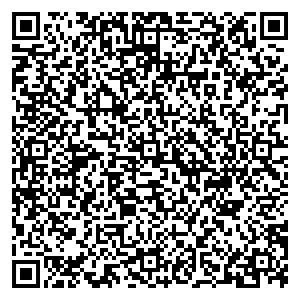 „Édesanyám, az ezüstlábú Thetisz, isteni asszony,mondta, hogy engem kettős végzete vár a halálnak.Hogyha a trójai vár körül itt maradok verekedve,elvész visszautam, de sosem hervadhat a hírem:ámde ha megtérek szeretett földjére hazámnak,elvész nagy hírem, hanem életem hosszura nyúlik,és gyorsan nem is ér el végzete már a halálnak.” (Iliász, IX. ének)Feladat: Értelmezd a jóslat fényében Akhilleusz döntését! Írd le saját szavaiddal a választás két lehetőségét! Kapcsolj a lehetőségekhez értékeket! Mit utasít el Akhilleusz? Mit választ? Értékeld a választást! Melyik eposzi kellékhez tudod kapcsolni az idézetet?Megoldás: (lehetséges válaszok)Akhilleusz annak tudatában hozza meg döntését, hogy tudja, mi vár rá. Döntése nem véletlenszerű, hanem tudatos választáson alapul. A halált is vállalja. Hosszú, békés, boldog, de feledésre ítélt élet az egyik lehetőség. A másik: rövid élet, de örök hírnév a harci sikerek eredményeként.Elutasítja a családi kapcsolatokat, kiegyensúlyozottságot, békés életet. Választja a dicsőséget, hírnevet, hősi életformát, az utókor örök emlékezetét.Egyéni válaszok.Anticipáció. Akhilleusz előre tudja, hogy mi vár rá Trójánál.5./5. Akhilleusz jellemtérképe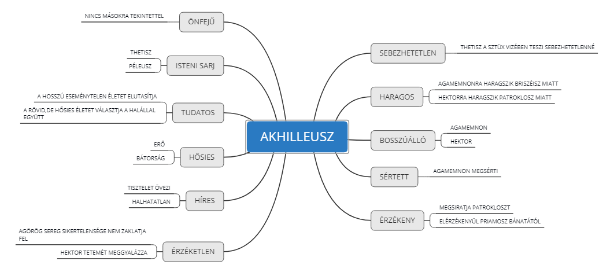 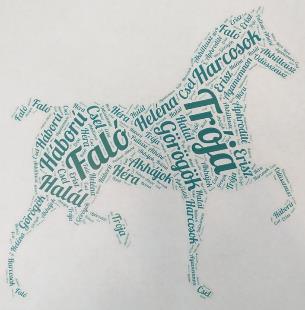 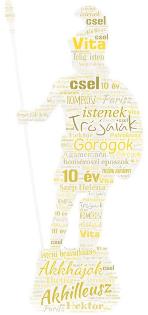 